Батьківські збори в 1 класі 21.01.16 Закони виховання в родині. Якими їм бути? СЛАЙД 1Мета: виявити проблеми та труднощі, що виникають у родинах, та обговорити ці проблеми в ході зборів, акцентувати увагу на важливості навчання. СЛАЙД 2План проведення зборів 	 СЛАЙД 3Батьківський практикум-гра «Кошик почуттів»Розгляд законів виховання в родиніМіні-лекція «Закони виховання в родині. Якими їм бути?»Складання діаграми дня учняАналіз учнівського тесту «Моя сім'я»Ознайомлення батьків з характеристиками учнів «Перше враження»Анкетування батьківВиведення законів виховання в родиніВиступ психолога Нестеренко Т.М.  Підсумки навчання в І семестрі.Огляд навчального матеріалу з предметів на ІІ семестрЩо повинен знати і вміти учень на кінець 1 класу. РізнеПідготовка до зборів:Провести тест з учнями «Моя сім'я»Підготувати характеристики учнів «Перше враження»Приготувати аналіз підсумкових контрольних робітСформувати запитання анкети для батьківСкласти порт фоліо учнів Оформити буклет для батьківБатьківський практикум-гра «Кошик почуттів»  СЛАЙД 4Шановні мами й татусі! У мене в руках кошик, на дні якого знаходяться найрізноманітніші почуття, позитивні й негативні, котрі може відчути людина. Після того як ваша дитина переступила шкільний поріг, у вашій душі, у вашому серці міцно оселились почуття й емоції, що заповнили все ваше існування. Опустіть руку в «кошик» і візьміть почуття, що найбільше переповняє вас уже тривалий період часу, назвіть його. (Радість, сум, задоволення, гнів, тривога, страх, гордість, переживання, стомленість, захоплення, щастя …)Батьки називають і підкреслюють в буклетах почуття, що їх переповняють, які вони болісно переживають.ІІ.    Розгляд законів виховання в родиніМіні-анкета СЛАЙД 5        Усі Ви маєте різну освіту, різні характери, різні погляди на життя, різні долі, але є одне, що об'єднує Вас — це ваші діти, хлопчики і дівчатка, які можуть приносити горе або радість.Уважно роздивіться міміку облич, зображених на малюнках 1—4, і дайте відповіді на наступні запитання:1. З яким виразом обличчя Ви найчастіше спілкуєтеся зі своєю дитиною?2. З яким виразом обличчя дитина найчастіше спілкується з Вами?3. Яким, на Вашу думку, має бути обличчя дитини під час спілкування з Вами?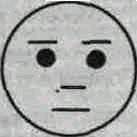 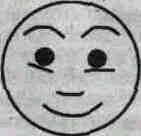 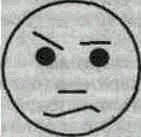 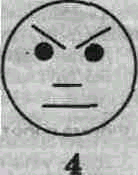 (БАЙДУЖІСТЬ, ДОБРОЗИЧЛИВІСТЬ,  ЗЛІСТЬ, РОЗДРАТУВАННЯ)ДІАГРАМА ТИПОВОГО ШКІЛЬНОГО ДНЯ УЧНЯ        Як і що потрібно зробити, щоб Ваша дитина приносила лише щастя, щоб одного дня можна було сказати собі: «Життя відбулося!» СЛАЙД 6      Запитання батькам (для складання діаграми). СЛАЙД 7Скільки часу ваша дитина витрачає на:   сон, школу, домашні  справи, на друзів, спілкування з родиною, усамітнення, на все інше? Що вам хочеться змінити в цій діаграмі? Аналіз учнівського тесту «Моя сім'я» СЛАЙД 8-9Сьогодні ми спробуємо збагнути формулу батьківської педагогіки. Нехай кожен із батьків візьме аркуш із малюнком своєї дитини до тесту «Моя сім'я». Цей тест допоможе визначити психологічний стан дитини під час малювання, виявити найбільш значимого для нього члена сім'ї, визначити внутрісімейні контакти. Звичайно, цей тест не може відобразити всю картину в цілому, але дещо з малюнка можна почерпнути.Аналіз учителем структури малюнка.Ознайомлення батьків з характеристиками учнів «Перше враження»Ви побачили свою родину очами дитини, а тепер я пропоную прочитати характеристику вашої дитини моїми очами. Це — «Перше враження» — розповідь про те, що педагог виявив у Вашій дитині за перщі місяці адаптаційного періоду, на що хоче звернути Вашу увагу. СЛАЙД 10Ми ніколи не будемо вголос аналізувати проблеми, невдачі, прикрі ситуації дітей. Вони залишаться для індивідуального спілкування з класним керівником. Це стане нашим з Вами законом спілкування, нашою традицією батьківських зборів. (Батьки читають і аналізують, міркують про те, чи потрібна індивідуальна зустріч з класним керівником.)АНКЕТА ДЛЯ БАТЬКІВ Чи можете Ви: СЛАЙД 111. У будь-яку мить облишити всі свої справи заради спілкування з дитиною?2. Попросити поради у дитини, незважаючи на її вік?3. Зізнатися дитині у власній помилці?4. Вибачитися перед дитиною у випадку, якщо були неправі?5. Опанувати себе і зберегти самовладання, навіть якщо вчинок дитини вивів Вас із себе?6. Поставити себе на місце дитини?7. Повірити хоча б на хвилинку, що Ви добра фея чи прекрасний принц?8. Розповісти дитині повчальний випадок з дитинства, який охарактеризує Вас не з кращого боку?9. Утримуватися від прізвиськ і висловів, які можуть образити дитину?10. Пообіцяти дитині виконати її бажання за умови гарної поведінки?11. Домовитися з дитиною про один день, в який вона може робити, що їй заманеться, і Ви не заважатимете?12. Не прореагувати, якщо ваша дитина вдарила, штовхнула чи незаслужено скривдила іншу дитину?13. Не зважати на сльози, примхи, прохання, якщо знаєте, що це забаганка?Варіанти відповідей:А — можу і завжди так дію — 3 бали.Б — можу, але не завжди так дію — 2 бали.В—не можу — 1 бал.Від З0 до 39 балів — Ви дотримуєтеся правильних принципів виховання.Від 16 до З0 балів. Ваш метод виховання — палиця і пряник.Менше 16 балів — у Вас немає педагогічних навичок і бажання виховувати дитину. Виведення законів виховання в родиніЗробіть висновки, якими бути законам виховання в родині.СЛАЙД 9Закон єдності вимог батька і матері, запропонованих дитині.Закон значимості похвали для дитини.Закон посильної праці кожного члена родини в житті всієї родини.Закон розподілу матеріальних і моральних благ між дорослими і дітьми.     Якщо в родині дотримуються цих законів, якщо батько і матір оптимісти й друзі своєї дитини, вона відбудеться як людина, як особистість.     Кожен із Вас отримує в подарунок закони життя в родині. Обговоріть іх вдома, в колі сім'ї. Зробіть серйозний висновок з проблеми: наскільки добре Ви знаєте свою дитину.      ІІІ.    Виступ психолога  гімназії  Нестеренко Т.М. ІV.     Підсумки навчання в І семестрі	Огляд навчального матеріалу з предметів на ІІ семестрЩо повинен знати і вміти учень на кінець 1 класу. Різне Завершу збори притчею «Урок бабочки»Наприкінці зустрічі кожна родина одержує буклет, в якому записані закони виховання дитини в родині. Можна зробити загальну фотографію на пам'ять про батьківську адаптацію.Підсумки навчання в І семестріПерше, з чого хочу почати - спасибі за читаючих дітей, за те, що ви постаралися вивчити з дітьми букви. Цим дітям, звичайно, вчитися набагато легше. Перевірка читання показала, що діти читають від 44 слів до 10 слів. Хлопці, які освоюють алфавіт, читають 10 слів за хвилину. На кінець навчального року ми повинні вийти на рівень не менше 25-30 слів за хвилину все. Інформація про кількість прочитаних слів в «карті» оцінювання. Ті учні, які вже вкладаються в норму, не повинні розслаблятися, тому що повинна бути постійна динаміка, ніяких зупинок. Також потрібно ще всім працювати над гучністю і чіткістю читання, над розумінням прочитаного, виразністю. Всіма цими сторонами читання будемо опановувати поступово.На уроках навчання грамоті дуже важливий звуковий і складовий аналіз слів - це основа листи. Звуковий аналіз проводимо щодня на уроках і вдома. Діти ставляться до аналізу досить серйозно, розуміють, що вони роблять. Складність полягає в позначенні складів написаного слова. Цей навик готує дітей до вміння ділити слова для переносу з одного рядка на іншу. Під час списування (не кажу вже про диктантах) учні пропускають голосні. Будинки під час переписування необхідно вголос промовляти: наприклад, «літо - лі з буквою І, то з буквою о». На уроках читання вчимося відповідати на питання за змістом тексту. Не всім цей вид роботи вдається. Також труднощі викликає пояснення слова, словосполучення чи прислів'я.Читання - це основа всього навчання, тому наше завдання: читати, читати і ще раз читати. Посудіть самі: прочитати завдання - потім тільки зможе учень її вирішити, природознавство - вчитатися в статтю і вдуматися, вибрати головне, лист - орфографія багато в чому залежить від того, наскільки начитаний дитина. Читання - це ще і широкий кругозір, високий інтелект дитини, розвиток його мислення.
На уроках читання також ми вчилися складати схеми до пропозицій і навпаки за схемою - скласти речення.
В кінці семестру в контрольній роботі учні показали свої вміння складати звукові моделі слів, схеми пропозицій, ділити слова на склади, ставити наголос, свій словниковий запас, додаючи склад до даного стилю.
Уроки читання, з одного боку дітей залучають, тому що цей урок вимагає не такого навантаження, як математика або лист, але в той же час стежити за текстом для них - це стомлююче і важке заняття, тому найбільше зауважень учні отримують саме на уроках читання. Той, хто вже призвичаївся стежити за текстом, піднімають руки, читають із задоволенням. А ті, кому це заняття важко, і прочитати не можуть, і руку не піднімають. Потрібно тільки постійно тримати таких дітей на зауваженнях і показувати, де продовжити читання.Завданнями уроків письма є:
• Навчити списувати з рукописного тексту, з друкованого тексту, під диктовку,
• навчити вставляти пропущені букви,
• позначати голосні і приголосні,
• ділити на склади,
• ставити наголос.
Також потрібно запам'ятати, що між роботами пропускаємо один рядок.
Взагалі, в першому класі можна сказати, що пріоритет віддається руці, а коли ми навчимося виписувати всі букви - голова.
Кращим писарям після закінчення роботи в прописи будуть вручені грамоти. Шанс показати себе в листі є у кожного, головне - намагання.Уроки математики улюблені практично всіма дітьми. Вони проходять у нас в формі гри. Математика швидка на зміну видів діяльності, є завдання, які самі по собі викликають інтерес, завдання з життя і т.д. але:
Склад чисел - це те, що повинні знати так, що і вночі запитай спросоння, і діти повинні відповідати. При вирішенні самостійних робіт, в хід йдуть пальці, лінійки. Знання складу числа дуже слабке. Коли ми почнемо вивчати складання з переходом через 10, буде дуже складно. Наприклад, 6 + 7. У 6 до 10 не вистачає 4. Значить, 7 - це 4 і 3. Отримуємо 6 + 4 + 3 = 13.

Ми познайомилися з задачами.
Починаємо рішення задачі з читання умови і питання. Потім заповнюємо схему, що є цілим і частиною. Міркуємо, що знаходимо: ціле або частину. Промовляємо правило знаходження частини або цілого (тобто правила в помічниці). Записуємо вираз і відповідь.
Також ми починаємо пропедевтические завдання до вирішення рівнянь. Тут також діють правила цілого і частини.
Важливо також оформлення роботи: як оформити запис завдання, між роботами 4 клітини, записи вниз оформляємо через клітку, від згину або полів відступаємо також 1 клітину.Хочу обратить ваше внимание на то, что ребёнок в классе и ребёнок дома – это  разные дети.Що робити, якщо дитина не хоче читати? Жодна людина не буде виконувати справу, яка приносить йому неприємності. Якщо дитині, якого вмовляли почитати, весь час говорити, що ти мимри? Ти що заснув? то в наступний раз буде умовити читати ще складніше. Ні в якому разі не лаяти, а навпаки, захоплюватися, хвалити за найменший поліпшення, за те, що прочитав краще, ніж учора. Просити почитати не тому, що погано читає, а тому що вам приємно слухати його голос, а вечеря буде смачніше, якщо дитина шанує на кухні. Під час читання корисно зупинити. Обговорити прочитане. Такий діалог емоційно допоможе зрозуміти прочитанеДопоможіть своїй дитині навчитися вчитися. Перші роки в школі дуже важливі. Адже потім це вам послужить відмінну службу. Коли ваша дитина опанує елементарними навичками, вам легше буде його привчати до самостійності. Зараз пускати цю справу на самоплив і небезпечно, і згубно для дитини. Контроль з вашого боку щодня і обов'язково.Про поведінкуЩо помітно неозброєним оком: діти не реагують на зауваження з 1 разу. Чому? Привчені до окрику. Зверніть увагу на це вдома. Домагайтеся, щоб виправляли помилки в поведінці або виконували доручення з першого разу.
У класі я багато уваги приділяю формуванню дружніх відносин: не тільки бесіди, а й ігри: «Зроби комплемент товаришеві», просто посміхнися товаришеві, потисни руку, відчуй тепло. Хочеться, щоб діти приходили в клас не тільки, щоб вчитися, але і спілкуватися. Хочу, щоб вони знали, що тут їх завжди зрозуміють, вислухають, не образять.Я вважаю страшним порушенням дисципліни на уроці - це запізнення. Батьки, лаяти дітей зараз марно. Винні ви! Як можна кожен день спізнюватися на 5-7 хвилин? Встаньте на 10 хвилин раніше і вся проблема зважитися. Немає такої проблеми, з якої немає виходу! Хвороба запізнення потрібно лікувати! Дитина повинна прийти вчасно за 5-10 хвилин роздягнутися, перевзутися, приготуватися до уроку, віддихатися, привітати друзів, а не стояти перед усім класом з винуватим поглядом і червоніти, просити прощення. Це тужливий почуття, коли стоїш і виправдуєшся перед класом, коли на тебе всі уважно дивляться, призведе в старших класах до прогулів. Ви ростіть прогульника! Є режим, його треба виконувати!